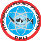 	JUDUL ABSTRAK	Nama ditulis tanpa gelarNama Institusi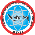 e-mail:Abstrak.................................................................................................................................................................................................................................................................................................................................................................................................................................................................................................................................................................................................................................................................................................................................................................................................................................................................................................................................................................................................................................................................................................................................................................................................................................................................................................................................................................................................................................................................................................................................................................Kata kunci:.........(maksimal 7 kata dan ditulis dengan huruf kecil, kecuali singkatan)